CZARNOGÓRA 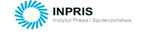 NAZWA PROJEKTU: Garancije nezavisnosti sudstva – reforma izbora sudija / Independence of the Judiciary – Lobbying for the Reform of Appointment of Judges and Prosecutors  (Niezależność wymiaru sprawiedliwości – reforma systemu mianowania sędziów i prokuratorów)TYP MONITORINGU: ewaluacja rozwiązań przyjętych w wymiarze sprawiedliwości na etapie reformy prawnej i ocena nowych rozwiązań ORGANIZACJA REALIZUJĄCA PROJEKT Human Rights Action Czarnogóra, http://www.hraction.org/. Organizacja pozarządowa powstała 
w 2004. HRA monitoruje sytuację praw człowieka w całym kraju, analizując różne aspekty zagadnienia, od jakości służby publicznej po wolność wypowiedzi. Oprócz działalności monitoringowej i prowadzenia kampanii społecznych/lobbingowych organizacja prowadzi bezpłatne poradnictwo prawne dla osób które są domniemanymi ofiarami naruszeń praw człowieka i jest zaangażowana w prowadzenie spraw precedensowych.OPIS PROJEKTUProjekt Niezależność wymiaru sprawiedliwości – reforma systemu mianowania sędziów i prokuratorów dotyczył problemu systemu nominacji sędziów i prokuratorów – celem strategicznym było przygotowanie projektu reformy sądownictwa w tym zakresie. Projekt został zrealizowany w latach 2006-2009 i był projektem eksperckim, opartym o ocenę dotychczasowych standardów prawnych i stworzenie propozycji zmian systemowych jak również monitoring i ewaluację nowych rozwiązań prawnych wprowadzonych w trakcie reformy sądownictwa. Narzędzia: - stworzenie projektu  procedury nominacji sędziów i prokuratorów w oparciu o obiektywne kryteria wraz z propozycją mechanizmu kontrolnego,- stworzenie portalu internetowego na temat procedury nominacji sędziów i prokuratorów, który nie tylko służył jako źródło wiedzy dla parlamentarzystów, ale jako zachęta do publicznej debaty, - ewaluacja i ocena przez grupę ekspercką dotychczasowych regulacji, praktyki, międzynarodowych standardów dotyczących procesu nominacji sędziów i prokuratorów.  Etapy projektu: - 2.11.2006 – panel dyskusyjny „Nowa Konstytucja – charakter, zasady i rozwiązania w zakresie demokracji i praw człowieka” – przedstawiony projekt konstytucji został poddany krytyce przez HRA w zakresie rozwiązań dotyczących nominacji sędziów i prokuratorów
- Styczeń 2007 – maj 2007 – prace nad stworzeniem standardów nominacji sędziów i prokuratorów (ewaluacja istniejących rozwiązań prawnych jak i stworzenie zbioru dobrych praktyk, które powinny zostać uwzględnione w zmianach systemowych) - 12.06.2007 – panel dyskusyjny w Podgoricy, w którym uczestniczyli przedstawiciele zarówno ministerstwa sprawiedliwości, rządu, Parlamentu jak i organizacji pozarządowych – przedstawienie raportu i sugerowanych zmian legislacyjnych - 2009 – HRA przedstawiła raport oceniający reformę sądownictwa przeprowadzoną w Czarnogórze w latach 2007-2008  - część uwag z projektu HRA została uwzględniona w zmianach legislacyjnych, jednakże część postulatów nie została nawet przedyskutowana (jak wprowadzenie zapisów legislacyjnych dotyczących wyglądu procedury nominacji i kryteriów wyboru sędziów i prokuratorów  na poziomie ustawy)RAPORTDwa główne dokumenty stworzone jako efekt projektu to:propozycja reformy systemu nominacji sędziów i prokuratorów (2007) http://www.hraction.org/wp- content/uploads/hra_reform_proposal_eng.pdf – raport zawiera propozycje zmian nie tylko w zakresie nominacji sędziów i prokuratorów, ale również wyboru członków Krajowej Rady Sądownictwa i jej kompetencji, oraz naruszenia zasad etyki  zawodowej przez sędziów,raport z monitoringu reformy sądownictwa w latach 2007-2008 (2009) http://www.hraction.org/wp-content/uploads/assesment-of-the-reform-of-appointment-of-judges-in-mne.pdf składa się z trzech części – przedstawienia proponowanych zmian, przedstawienia zmian wprowadzonych i części porównawczej (z uwzględnieniem rekomendacji).INNE INFORMACJEPomimo reformy sądownictwa praktyka w Czarnogórze nadal pozostawia wiele do życzenia – HRA zaprezentowała 14 czerwca 2013 roku  raport z monitoringu działania Krajowej Rady Sądownictwa w latach 2008-2012, dostępny na: http://www.hraction.org/?p=1569.  